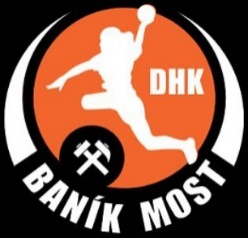 DHK Baník Most, s.r.o.se sídlem: 434 01 Most, tř. Budovatelů 112/7IČ: 48290718DIČ:CZ48290718Vedená obchodním rejstříkem Krajského soudu v Ústí nad Labem, oddíl C, vložka 4996Zastoupena: Mgr. Kateřinou Polákovou, jednatelkoubankovní spojení: ČSOB a.s. pobočka Most, č.ú.: 244646027/0300(dále jako „DHK“)aDOPRAVNÍ PODNIK měst Mostu a Litvínova, a.s.Se sídlem: Most, tř. Budovatelů 1395/23IČ: 62242504DIČ: CZ 62242504Vedená Obchodním rejstříkem KS v Ústí nad Labem, oddíl B, vložka 660Zastoupena: MUDr. Sášou Štemberou, předsedou představenstva a                   Bc. Danielem Dunovským, místopředsedou představenstvaBankovní spojení: 1406491/0100(dále jako „DP“)uzavírají níže uvedeného dne měsíce a roku zejména podle ustanovení § 1746 odstavce 2 a dalších zákona č. 89/2012 Sb., občanský zákoník (dále jako „Občanský zákoník“), tutoSmlouvu o reklamním plněníPreambuleDHK prohlašuje, že má uzavřeny smlouvy, jejichž prostřednictvím je oprávněn disponovat s reklamními právy (dále jako „Reklamní práva“) vztahujícími se k házenkářskému družstvu žen DHK Baník Most, které je oprávněným účastníkem mimo jiné nejvyšší házenkářské soutěže v České republice.DHK prohlašuje, že Reklamní práva zahrnují zejména oprávnění DHK uzavírat se třetími osobami smlouvy o reklamním plnění za úplatu, jejichž prostřednictvím je třetím osobám poskytováno reklamní plnění jako partnerům házenkářského klubu a třetí osoby za takto sjednané reklamní plnění jsou zavázány zaplatit DHK.DHK prohlašuje, že Reklamní práva poskytují třetím osobám jako balíčky, zahrnující v různém rozsahu právo na umístění obrazové reklamy házenkářského klubu, právo na umístění zvukové reklamy při domácích utkáních házenkářského klubu, právo na umístění reklamy na dresech hráček, právo na umístění reklamy na webových stránkách klubu apod.DP prohlašuje, že má zájem o reklamu svého podniku a své obchodní firmy ve spojení s házenkářským klubem, a to způsobem sjednaným v této smlouvě.„Reklama“ je ve smyslu ustanovení § 1 odst. 2 zákona č. 40/1995 Sb., o regulaci reklamy, ve znění pozdějších předpisů, oznámení, předvedení či jiná prezentace šířené zejména komunikačními médii, mající za cíl podporu podnikatelské činnosti, zejména podporu spotřeby nebo prodeje zboží, výstavby, pronájmu nebo prodeje nemovitostí, prodeje nebo využití práv nebo závazků, podporu poskytování služeb, propagaci ochranné známky. I.Předmět smlouvy1.1	Předmětem této smlouvy je zejména závazek DHK umístit reklamu DP způsobem a v rozsahu sjednaném v této smlouvě a zejména závazek DP zaplatit DHK sjednanou cenu.1.2	Smluvní strany si ujednávají, že za podmínek sjednaných v této smlouvě je DP oprávněn spolu se svojí obchodní firmou uvádět spojení „Sponzor házenkářského klubu DHK Baník Most“.II.Rozsah umístění reklamy2.1	DHK se touto smlouvou zavazuje provádět pro DP Reklamu po dobu účinnosti této Smlouvy a to v rozsahu akce „Kup si svou hráčku“ (viz. web.str. DHK). Reklamní služby budou zajištěny v rámci sportovních utkáních „A“ týmu v házené žen, „DHK Baník Most, s.r.o“:Reklama dodaným logem DP na dresu hráčky „A “ týmu dospělých:                                                          „Adéla Stříšková“.Baner s označením DPu o rozměru 4 m2 umístěn ve sportovní hale v Mostě po celou dobu platnosti této smlouvyumístění loga DPu dle dodání na webových stránkách DHK Baník Most, na LED obrazovce během zápasu a v bulletinech ke všem zápasům „A“ týmu DKH.Vstupenka do „VIP prostoru 1“ pro 3 osoby, dvě vstupenky do“ VIP prostoru 2“ po celou dobu trvání smlouvy.umístění loga DPa na webových stránkách DHK na stránce věnované obchodním partnerům s aktivním odkazem na stránky DPu;2.2	DHK se zavazuje při poskytnutí Reklamních práv v rozsahu sjednaném v této smlouvě chránit a ctít obchodní firmu a pověst DP a DP se zavazuje jednat vždy způsobem, kterým bude chráněn a ctěn název házenkářského klubu DHK a jeho pověst.III.Cena reklamního plnění3.1	DP se zavazuje zaplatit DHK za možnost využít Reklamní práva v rozsahu sjednaném v této smlouvě částku ve výši 400 000,- Kč (slovy: čtyři sta tisíc korun českých) +DPH.DP se tímto zavazuje uhradit DHK peněžitý závazek vzniklý ve výši a z důvodu uvedených v předchozím odstavci, a to ve lhůtě 30 dní ode dne doručení faktury DP a to bezhotovostně na účet DHK s tím, že zaplacením se rozumí odepsání příslušné částky z účtu DP.Faktura musí obsahovat všechny náležitosti předepsané pro daňový doklad. Nebude-li faktura obsahovat náležitosti daňového dokladu, popř. bude trpět jinými formálními či obsahovými nedostatky (např. DHK nevyúčtuje částku v souladu s touto smlouvou apod.) je DP oprávněn fakturu DHK vrátit jako neúplnou či vadnou k doplnění či přepracování. V takovém případě se přeruší běh lhůty splatnosti a nová lhůta splatnosti v délce 30 dnů začne plynout doručením opravené faktury zpět. Platby budou probíhat výhradně v CZK a rovněž veškeré cenové údaje budou v této měně.IV.Podmínky využití Reklamních právSmluvní strany si ujednávají a navzájem se ujišťují, že DP odpovídá DHK za to, že reklamní vyobrazení, popř. spoty, stejně jako reklama DP, která bude umístěna v souladu s touto smlouvou, jsou v souladu se zákonem, obecně závaznými právními předpisy i s ujednáními s autory nebo jinými výkonnými umělci, jejichž veškerá práva jsou takto vypořádána a vůči DHK nikomu nevznikne právo či nárok na plnění v souvislosti s umístěním reklamy nebo odvysíláním reklamního spotu.4.2	DP tímto výslovně souhlasí s tím, že DHK je oprávněn odmítnout umístění reklamy ve sjednané lhůtě v případě, že dodaná reklama bude odporovat obecně závazným právním předpisům;reklama nebo její podklad, zejména logo apod. budou dodány ve lhůtě kratší než 14 dnů před domácím utkáním klubu nebo před sjednaným datem umístění reklamy.4.3	DHK je oprávněno ukončit umisťování reklamy v případě, že se DP dostane do prodlení se zaplacením Ceny nebo její části a v případě, že DP bude v prodlení se zaplacením Ceny nebo její části delším než 20 dnů je DHK oprávněno vyhrazené reklamní plochy nebo čas využít podle svého uvážení i pro třetí osobu. DP má v takovém případě právo na umístění reklamy pouze v případě, že (a) uhradí veškeré své splatné závazky vůči DHK a (b) DHK má k dispozici dostatek reklamních ploch či času.V.Doručování5.1		Písemnost na základě této smlouvy lze doručovat osobně, mailem nebo prostřednictví přepravců poštovních zásilek. Písemnost se považuje za doručenou v případěpřevzetí adresátem;odmítnutí převzetí doporučeně zaslané zásilky adresátem;v případě nemožnosti doručení doporučeně zaslané zásilky adresátovi na adresu, uvedenou v záhlaví této smlouvy nebo na adresu, kterou adresát odesílateli písemně předem sdělí, 7. (sedmým) dnem ode dne odeslání písemnosti.VI.Platnost a účinnost smlouvyTato smlouva nabývá platnosti dnem podpisu oběma účastníky a účinnosti dnem jeho uveřejnění v registru smluv.Účastníci prohlašují, že skutečnosti uvedené v tomto dodatku nepovažují za obchodní tajemství a udělují svolení k jejich zpřístupnění ve smyslu zák. 106/1999 Sb., a zveřejnění bez stanovení jakýchkoliv dalších podmínek.Tato smlouva podléhá uveřejnění v registru smluv dle zákona č. 340/2015 Sb., o zvláštních podmínkách účinnosti některých smluv, uveřejňování těchto smluv a o registru smluv (zákon o registru smluv). Smluvní strany se dohodly, že smlouvu v souladu s tímto zákonem uveřejní DP, a to nejpozději do 25 pracovních dnů od podpisu smlouvy. V případě nesplnění tohoto ujednání může uveřejnit smlouvu v registru DHK.Tato smlouva se uzavírá na dobu určitou, a to od 1. 9. 2023 do 30. 6. 2024Smluvní strany si ujednávají, že tuto smlouvu nelze vypovědět ani od ní odstoupit s výjimkami sjednanými v této smlouvě.Smluvní strany si ujednávají, že DHK je oprávněno od této smlouvy odstoupit v případě, že DP nesplní svoji povinnost podle odstavce 4.1 a 4.2 této smlouvy a jeho prodlení bude trvat déle než 20 (dvacet) dnů nebo (b) DP bude v prodlení se zaplacením ceny nebo její části po dobu delší než 20 (dvacet) dnů.Smluvní strany si ujednávají, že DP je oprávněn od této smlouvy odstoupit v případě, že DHK ani v dodatečné náhradní lhůtě neposkytne DP Reklamní práva v rozsahu sjednaném v této smlouvě i přesto, že DP včas a řádně plní své povinnosti sjednané v této smlouvě. Dodatečná náhradní lhůta nesmí být kratší než 20 (dvacet) dnů.VII.Závěrečná ustanoveníV případě, že některá ustanovení této smlouvy jsou nebo se stanou z jakéhokoliv důvodu obsoletní, neúčinná nebo neplatná, a to i v důsledku rozhodnutí příslušných správních orgánů, nebude to mít za následek neplatnost či neúčinnost smlouvy. Příslušné neplatné ustanovení se smluvní strany zavazují nahradit takovým platným ustanovením, jehož věcný obsah bude shodný nebo co nejvíc podobný nahrazovanému ustanovení, přičemž účel a smysl této smlouvy zůstane zachován, nebo se použije právní předpis, který nejblíže odpovídá účelu a smyslu smlouvy, popř. bude požádáno o vydání nového rozhodnutí správního orgánu, které bude nejblíže odpovídat smyslu a účelu této smlouvy. Práva a povinnosti smluvních stran vyplývající z této smlouvy se řídí ustanoveními Občanského zákoníku.Tato smlouva je vyhotovena ve dvou stejnopisech, přičemž každá ze smluvních stran obdrží po jednom z nich.Tato smlouva může být měněna pouze dohodou smluvních stran v písemné formě.Smluvní strany prohlašují, že obsah této smlouvy vyjadřuje jejich pravou a svobodně projevenou vůli prostou omylu a jako takovou tuto smlouvu podepisují.V Mostě dne ______________________________________________		_____________________________MUDr. Sáša Štembera  				DHK Baník Most, s.r.o.Předseda představenstva______________________________	Bc. Daniel DunovskýMístopředseda představenstva